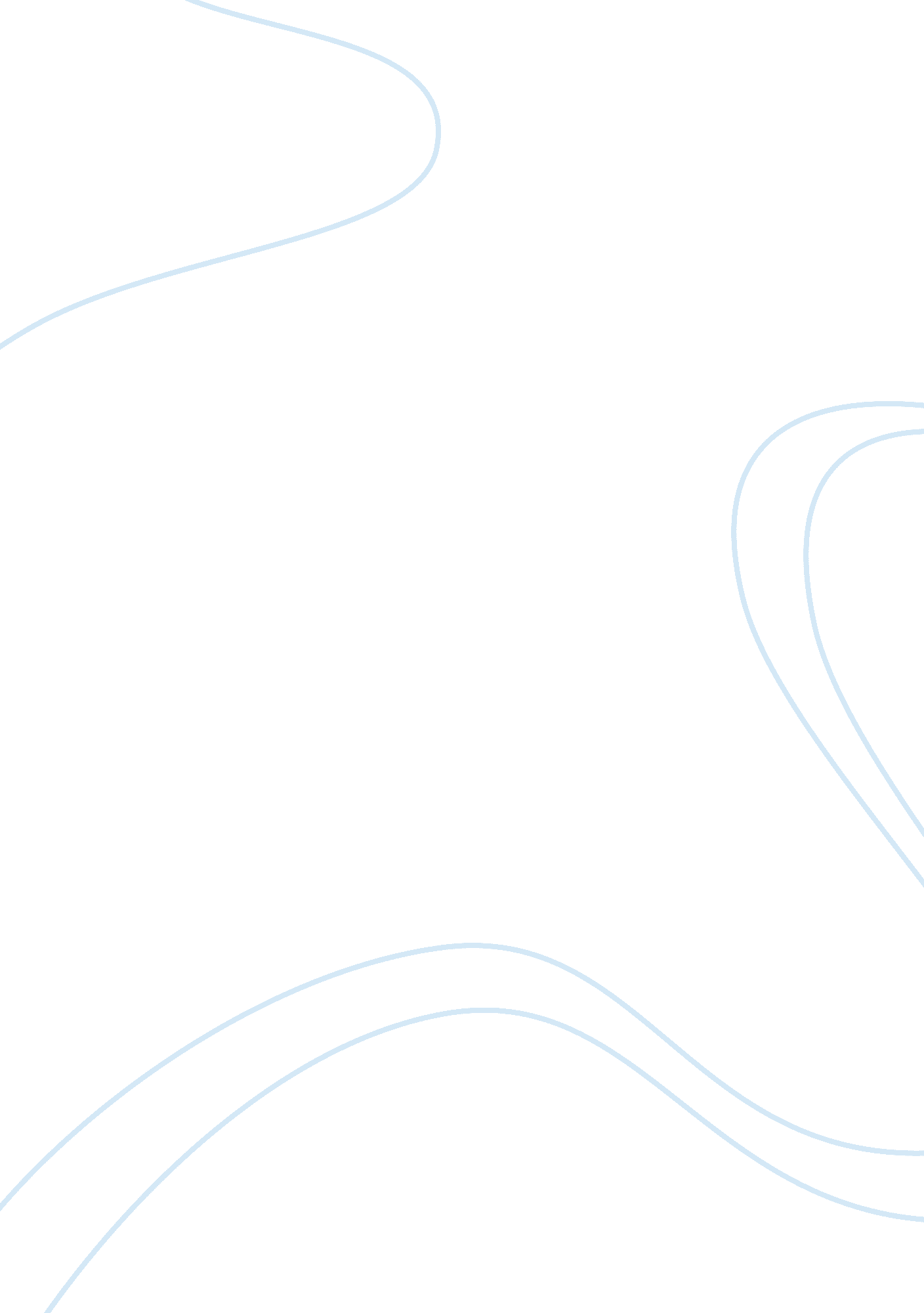 The difference between school and lifeEducation, School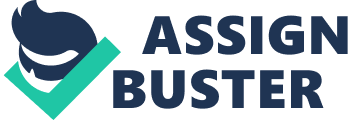 Often times, the really tools that we provide kids with, in order to heighten their educational experience, turn out to be barriers that they must suppress foremost. American writer Tom Bodett one time said, `` the difference between school and life? In school, you 're learning a lesson and so given a trial. In life, you 're given a trial that teaches you a lesson. '' This is the attack we must utilize when analyzing the effeteness of computing machines of computing machines on our pupils. Modern society faces the hard undertaking of supplying the following coevals with all of the technological tools necessary to derive a comprehensive instruction, even while it struggles to get the hang the implements provided. As modern society sees a displacement into digital age, schools were non left unaffected. Get downing in the early computing machines and related engineering were topographic point into school scenes. The major statement was that computing machines would supply kids with research possibilities that extended beyond the walls of a library or schoolroom. The cause of presenting engineering into the schoolroom was spear-headed by, Massachusetts Institute ofTechnologymathematician, Seymour Papert. Papert sought, at first, to alter the job work outing method kids used by leting them to be to the full submerged in the experience. His thoughts warranted a trail, and led 100s of schoolrooms, across the state to have computing machines. As with all enterprises, if non implemented, supported, nurtured, and tested with the uttermost attention, it will fall far short of outlooks ; this is exactly the scenario that played out in these 100s of schoolrooms across the state. Old ages after the first personal computing machines were introduced to these oasiss of cognition, bookmans set out to mensurate the betterments that were promised. their findings were less than satisfactory. Yet it was a clear defect in their execution that led computing machines to be such a dearly-wonfailure. With bookmans and instructors left disgruntled ; it is of import to detect why this failure happened and how to forestall it from go oning once more. A expression into the background and inspiration for presenting such engineering to schools will supply at least, a basic hypothesis for why the computing machines failed to make its expected betterment consequences. In the 1960ss Seymour Papert was laughed at when he talked about kids being able to utilize computing machines as learning instruments and sweetening of their creativeness. So who is this adult male, Professor Seymour Papert who said that utilizing computing machines could assist kids larn and socialise more amongst each other. Born February 29, 1928 in Pretoria, South Africa, Professor Seymour Papert is an MIT mathematician, computing machine scientist, and pedagogue. He is besides considered one of the innovators of unreal intelligence, every bit good as being an discoverer of the Logo scheduling linguisticcommunication. Papert worked as a research worker at St. John 's College, Cambridge, the Henri Poincare Institute at the University of Paris, the University of Geneva and the National Physical Laboratory in London before he became a research associate at MIT in 1963 where he held this place until 1967, when he so became a professor of applied math and the manager of the MITArtificial IntelligenceLaboratory, until 1981 ; he besides served as Cecil & A ; Ida Green professor of instruction at MIT from 1974-1981. [ 1 ] In 1964 Papert was asked to fall in the module at the Massachusetts Institute of Technology where he helped to establish the Artificial Intelligence Lab with Marvin Minsky. He so besides developed the construct for computing machine linguistic communication, LOGO, and several new thoughts for computing machines and instruction with the aid of major grants from the NationalScienceFoundation. The LOGO linguistic communication is adopted global and has been adapted for the usage of new engineerings in Africa, Latin America, Europe and the USA. Along with Alan Kay, Papert pioneered early thoughts in the usage of computing machines by kids that would take to the development of the first construct for a laptop computing machine. In the past few old ages Papert concentrated to a great extent on working with pedagogues in Iowa, where he has shown how to accommodate the educational usage of robotic building for immature kids and across gender lines. He became the primary influence in converting Maine Governor Angus King to boldly set up the province of Maine as the first province in the universe to encompass the one-to-one computer science with the arrangement of laptops in all 7th and eight class schoolrooms in 2002-2003. [ 2 ] With the support of President Clinton, the `` Lunch Box to Laptops '' provided a great chance to put Maine and its immature citizens in the place of national leading. Some believe that it is an indispensable constituent of Maine 's ongoing attempts to construct on a hi-tech economic system whilst others argued that the benefits of increased technological influence will non merely make kids but besides their parents. In the early 1990 's President Bill Clinton had proposed a $ 2 billion plan to assist increase the entree to computing machines and the Internet in low-income vicinities and schools. 2 With that being said, the President 's Panel on Educational engineering had argued that the federal authorities should pass at least between $ 6 billion and $ 28 billion each twelvemonth on an ambitious plan of computing machine substructure development ( for both hardware and package ) , teacherpreparation, and research. 5 A research was performed on pupils who used the computing machines in the schoolroom one time a hebdomad and were so given a trial by the National Assessment of Educational Progress ( NAEP ) to find if the usage of computing machines in the schoolroom had both a positive and direct accomplishment on faculty members. Now the analysis provided that the pupils did non accomplish a higher mark on the NAEP reading trial versus those pupils who did non utilize the computing machines in schoolrooms at all. Now one major consideration was that instructors were non decently trained nor prepared to utilize the computing machines, since those pupils of instructors who are non adequately trained to utilize them in reading direction may non execute every bit good on the NAEP reading trial as pupils whose instructors are adequately trained. Now such disbursement would assist to supplement the $ 1. 25 billion in federalmoneythat was already spent between two financial old ages ( FY ) 1997 and FY 2000 on the engineering Literacy Challenge Fund, 6 which helps to supply support for new computing machines, package, and teacher preparation. Although it seemed that politicians were speedy to name for the authorities subsidies to increase the figure of computing machines in schoolrooms, there was old research on the effectivity of computing machines in bettering a kid 'sacademicaccomplishment which resulted to be inconclusive at best. 7 In other words, it was non clear that passing more and more revenue enhancement dollars on computing machines would hike trial tonss. The usage of computing machines in schoolrooms may non play a large adequate function in explicating reading ability. Therefore, giving big sums of federal revenue enhancement dollars to the purchases of computing machine hardware, package plans, and infinite hours of preparation for instructors, it could herd out other worthwhile educational outgos, for illustration, new text editions, the humanistic disciplines andmusicplans, and vocational instruction. There have been no studies that do non propose that there is no topographic point for computing machines in the schoolrooms. It does, nevertheless, demonstrate that computing machines may non hold the consequence on academic accomplishment in reading that some might anticipate, even when they are used by well-trained teachers. So was n't Papert 's nonsubjective carried out to the fullest? Why was the proving non relevant to computing machine? It is non surprising that people are rooted in a school 's construct of how learning should take topographic point resist such restructuring. What is surprising though is the logical deformation they resort to in order to carry themselves, every bit good as others, that there are more powerful nonsubjective grounds that make the transmutation about impossible. There are three major issues that were brought by, surprisingly by the schools themselves. What was stated was that the computing machine was intensive and far excessively dearly-won to give every kid in a schoolroom, when in world schools place computing machines on a little based budget, for illustration authorship utensils. In world the existent cost of buying computing machines for each kid would be between $ 200 and $ 500 and they would transcend their estimated life-time of five old ages. Second, it was stated that instructors would non be capable of supplying the proper cognition when it is needed to the pupils. Now if you allow pupils, of all ages, to work together so it would demo them a beginning of cognition in which if free networked computing machines fundamentally provide limitless beginnings of cognition. Last, it was said that this sort of `` work '' is contrary to the credence that leting computing machine usage in school would be balked at by both instructors and parents. This is merely an premise that it would be imposed on everyone else the `` right manner '' and it continue to be a job unless one chooses to accept this new alteration. Papert 's aim is merely ill-conceived and certain groups of people feel it is a waste of clip and money when it should n't be looked that manner. The computing machines that will be the polar force for alteration, will be of those outside the control of schools and outside the schools ' inclination as to change over new thoughts into old ways. We are already hearing narratives about the influence in schoolrooms of kids whose entree to at-home computing machines and to a place acquisition civilization has given them a high degree of non merely computing machine expertness but besides of seeking cognition and criterions in what constitutes a serious rational undertaking. The figure of these kids are expected and will turn exponentially in the following few old ages. A countrywide study of instructors in classs 4 through 12 who are experienced and accomplished at incorporating computing machines into their instruction. Of 1200 instructors who were sent the 16-page questionnaire, merely 608 returned the completed studies. Now the intent of analyzing these instructors was to seek and detect the ways in which they can utilize computing machines in their schoolrooms, and how they believe their instruction has changed as a consequence of the usage of computing machines, and the sorts of barriers and inducements that are of import to them. Major findings show that these instructors: ( 1 ) are comfy with computing machine engineering, give their ain clip to larn how to utilize computing machines, and have local support for utilizing them ; ( 2 ) work in schools averaging more than twice the figure of computing machines than other schools ; ( 3 ) usage computing machines for many intents including showing an thought, direction, word processing, and advancing student-generated merchandises ; and ( 4 ) expect more from their pupils, are able to show more complex stuffs to their pupils, and foster more independency in the schoolroom. You can merely reason that similar achievements on a wider graduated table can be achieved if ample engineering, support, and clip for instructors to larn and be trained in the engineering is provided to them, and if an academic and cultural construction exists to promote instructors to take an experimental attack to their work. Harmonizing to the federal No Child Left Behind Act, pupils should be engineering literate by the clip they complete 8th class. However non every kid has equal entree to engineering. Often, schools in flush vicinities offer pupils a richer and better engineering experience than schools in poorer territories. Furthermore, there is a engineering spread that does be and some say it merely continues to turn, chiefly between America 's center and lower categories. Many perceivers and research workers believe that engineering can assist better larning but merely if it is right deployed and exhaustively understood. `` Technology in schoolrooms has to be distinguished from engineering in schools, '' said Howie Schaffer, public outreach manager at the PublicEducationNetwork, an organisation working to reform public schools in low-income communities. For Papert 's aim to go effectual, engineering in schools must travel beyond holding a computing machine lab that pupils merely visit a few times hebdomadally for 20 or 30 proceedingss. A successful, technology-rich school must incorporate engineering into their course of study, and instructors should be trained to utilize the engineering to maximise its possible. In 2004 the mean American public school instructor merely had a lurid sum of eight hours of development on things that were determined classified engineering. In order for engineering to do any difference in the schoolrooms, is if the computing machines equipment is working decently, the instructors are good trained and it is integrated into the schools or instructors curriculum. Computer engineering is used in math, scientific discipline, the humanistic disciplines and in natural philosophies. The construct is non lost on federal functionaries. Tim Magner, deputy manager for the Office of Educational Technology at the U. S. Department of Education, understands that a good designed engineering program can better academic public presentation. The impact of engineering in the schoolroom depends to a great extent on its execution, he said. `` Technology, when thoughtfully applied in the context of an overall instructional plan, can hold some pretty important effects. '' Now Microsoft Technologies has agreed to assist develop instructors at schools that are willing and ready to accept the usage of computing machines in the schoolroom course of study, which is a large success even though some may see it as a immense hazard but that is non the instance. Equally good as assisting pedagogues improve their cognition of engineering and their method of fixing pupils, engineering can prosecute kids in the course of study when they may otherwise be disinterested. 